LET’S WRITE THE NAME OF THE FRUIT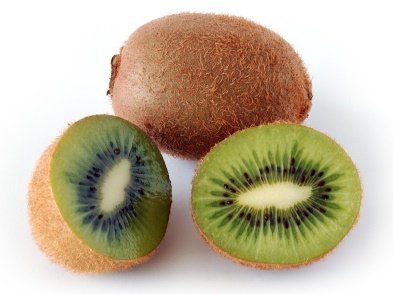 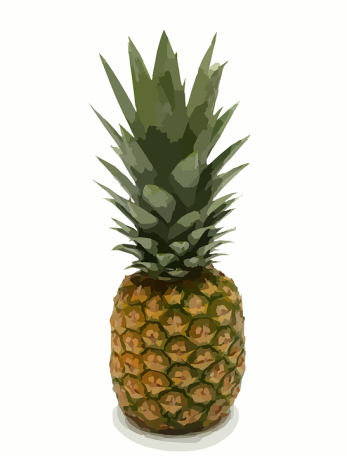 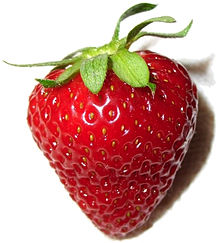 -----------------------------------              ---------------------------------          --------------------------------------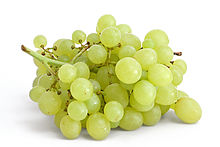 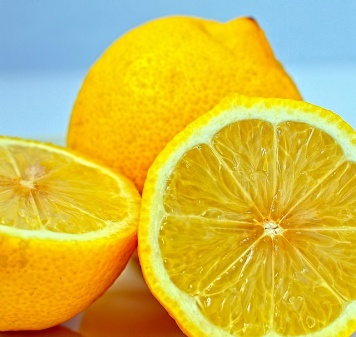 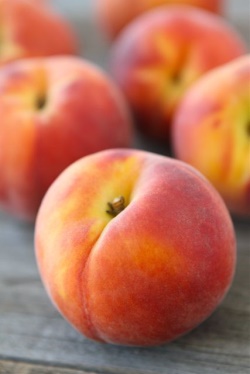 -----------------------------------               -----------------------------------           -----------------------------------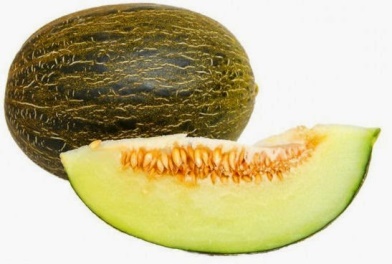 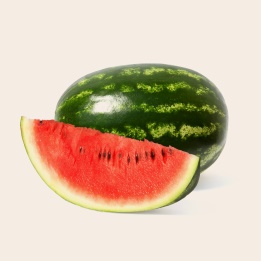 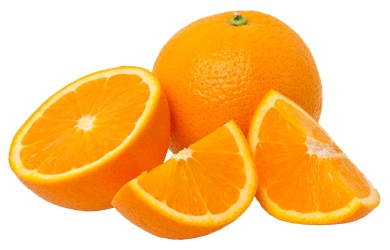 ---------------------------------                    -----------------------------------          ---------------------------------                                   	ONUR TÖRE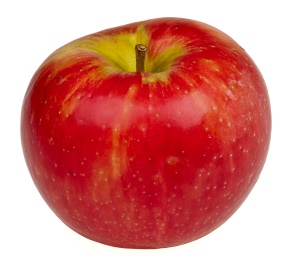 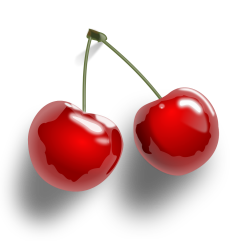 ----------------------------                                  -----------------------------